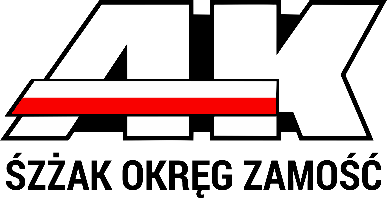 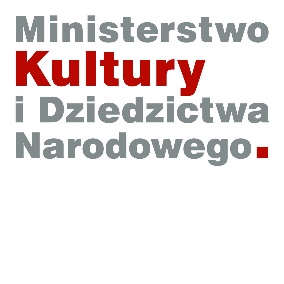 KARTA ZGŁOSZENIA KOŁA GOSPODYŃ WIEJSKICHdo projektu pn. „Koło Kultury 2020 – 21”.Organizator: Światowy Związek Żołnierzy Armii Krajowej Okręg ZamośćNazwa Koła Gospodyń Wiejskich………………………………………………………………………….…………………………………………………………………………Przewodnicząca zgłaszanego KGW…………………………………………………………………………..Liczba zgłaszanych osób do projektu …………….(lista zostanie przedstawiona po zakwalifikowaniu się Koła do projektu)Dane kontaktowe:telefon ………………………………………..adres e-mail ………………………………….Czy KGW posiada siedzibę?        Tak                  Nie   W przypadku odpowiedzi twierdzącej podać adres siedziby: ……………………………………………………………………………….Czy KGW posiada dostęp do Internetu?     Tak                  Nie   Czy KGW posiada projektor multimedialny?       Tak                  Nie   ………………………………………….data i podpis osoby reprezentującej KGWKlauzula informacyjna - zgoda na przetwarzanie danych osobowych i publikację wizerunku osób reprezentującychKoło Gospodyń Wiejskich na potrzeby projektu pn. „Koło Kultury 2020 – 21”Zgodnie z obowiązkiem nałożonym art. 13 Rozporządzenia Parlamentu Europejskiego i Rady (UE) 2016/679 z dnia 27 kwietnia 2016 r. w sprawie ochrony osób fizycznych w związku z przetwarzaniem danych osobowych i w sprawie swobodnego przepływu takich danych (RODO), poniżej przekazujemy informacje dotyczące przetwarzania Pani/Pana danych osobowych:administratorem danych osobowych jest Światowy Związek Żołnierzy Armii Krajowej Okręg Zamość, ul. Partyzantów 3, 22-400 Zamość (dalej: Administrator)dane osobowe będą przetwarzane i przechowywane zgodnie z ustawą z dnia 14 lipca 1983 roku o narodowym zasobie archiwalnym i archiwach. (Dz.U. z 2018 r. poz. 217 z późn. zm.)dane osobowe będą przekazywane następującym odbiorcom: Ministerstwo Kultury i Dziedzictwa Narodowego, ewentualnie inne państwowe organy kontroli wydatkowania środków pochodzących ze środków pozostających w dyspozycji ministra właściwego do spraw kultury i ochrony dziedzictwa narodowegow każdym czasie przysługuje Pani/Panu prawo dostępu do swoich danych osobowych, jak również prawo żądania ich sprostowania, usunięcia lub ograniczenia przetwarzania.jeżeli uważa Pani/Pan, że przetwarzanie danych osobowych narusza przepisy o ochronie danych osobowych, ma Pani/Pan prawo wnieść skargę do organu nadzorczego, tj. Prezesa Urzędu Ochrony Danych Osobowych.Zgoda na przetwarzanie danychWyrażam zgodę na przetwarzanie moich danych osobowych zawartych w karcie zgłoszenia uczestnictwa w projekcie pn. „Koło Kultury 2020 – 21” organizowanym przez Światowy Związek Żołnierzy Armii Krajowej Okręg Zamość, ul. Partyzantów 3, 22-400 Zamość.Może Pani/Pan w każdym czasie cofnąć zgodę na przetwarzanie danych osobowych. Skorzystanie z prawa cofnięcia zgody nie ma wpływu na przetwarzanie, które miało miejsce do momentu cofnięcia zgody.…………………..…….…………………….(podpis osoby/osób, której dane osobowe dotyczą)Zgoda na wykorzystanie wizerunkuJa niżej podpisany/a, wyrażam zgodę na utrwalenie mojego wizerunku podczas realizacji projektu pn. „Koło Kultury 2020 – 21” przez Światowy Związek Żołnierzy Armii Krajowej Okręg Zamość, ul. Partyzantów 3, 22-400 Zamość.Zezwalam na nieodpłatne rozpowszechnianie mojego wizerunku w celach reklamowych, promocyjnych, marketingowych i informacyjnych związanych z prowadzona działalnością. Niniejsza zgoda obejmuje takie formy rozpowszechniania jak: udostępnianie na stronie internetowej ŚZŻAK O/Z, zamieszczanie wizerunku w wydawnictwach ŚZŻAK O/Z z siedzibą w Zamościu/Województwo Lubelskie oraz materiałach promocyjnych i informacyjnych ŚZŻAK O/Z.Niniejsza zgoda odnosi się do wielokrotnego, nieograniczonego czasowo i terytorialnie rozpowszechniania wizerunku.Osoby biorące udział w projekcie:…………………………,                                           ……………………………………….(Miejscowość i data)                                                                      (Podpis uczestnika)…………………………,                                            ……………………………………….(Miejscowość i data)                                                                      (Podpis uczestnika)…………………………,                                              ……………………………………….(Miejscowość i data)                                                                      (Podpis uczestnika)…………………………,                                                ……………………………………….(Miejscowość i data)                                                                      (Podpis uczestnika)